Инструкция по выполнению заданий по учебной дисциплине «Математика»                          Суббота 06.11.202112 группа ОПОП «Мастер сельскохозяйственного производства» ( 6 часов)     Вы должны просмотреть видео урок по теме «Теорема Пифагора», перейдя по ссылке https://youtu.be/fzrUPOzWqB0 , и решить представленные ниже задачи по данной теме. Фото решенных задач выслать в WatsApp 89022559958. Уважаемые студенты! За выполнение заданий на 06.11.2021 вы должны получить  оценку, если до конца дня не будут выполнены все задания, в журнал будут выставлены неудовлетворительные оценки.1) По гипотенузе с=18 и катету b=9 прямоугольного треугольника найдите высоту h, проведенную к гипотенузе.2) Гипотенуза прямоугольного треугольника равна 15, один катет на 3 меньше гипотенузы. Найдите площадь треугольника.3) Периметр ромба равен 100, одна из его диагоналей 40. Определите длину второй диагонали ромба.4)  Боковая сторона равнобедренного треугольника равна 5, а основание равно 6. Найдите площадь этого треугольника.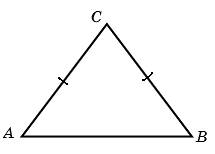 